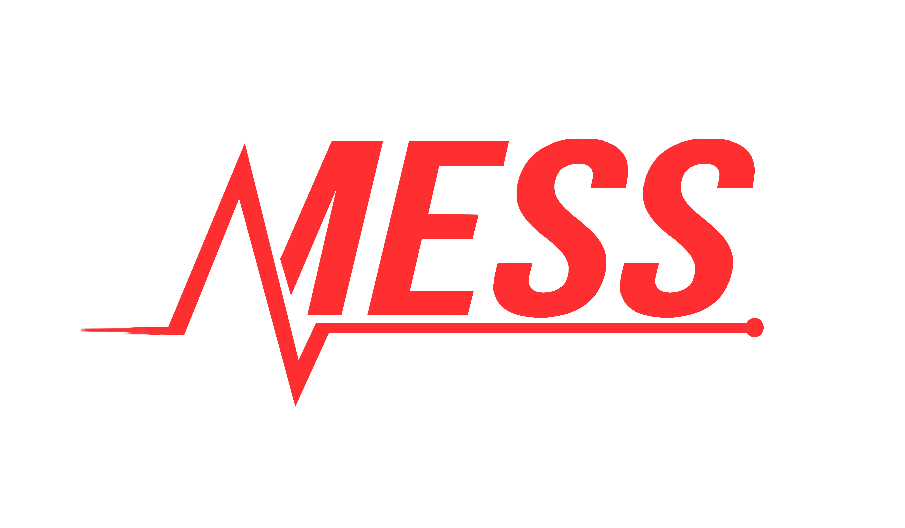 ED MOCK OSCE Station 1PROMPT:Mr(s). Smith, 65, has presented to the ED complaining of new onset shoulder pain. Take a targeted history conduct an appropriate examination.Grading sheet for the facilitatorPrompt:  Mr(s). Smith, 65, has presented to the ED complaining of new onset shoulder pain. Take a targeted history and conduct an appropriate examination. PointsMax PointsHistoryHistoryHistorySite“Just the tip of my shoulder”nil radiation (only if prompted)nil chest pain (only if asked)111Quality“Dull pain, like I slept on it funny”1Severity“Not too bad at first, but it is really getting annoying”1Time Course“It’s been about the same for the past hour”“It came on over about 10 minutes”“This happened maybe once before a month ago but it settled after a few minutes”111Context“I was just sitting at home, watching TV”Last event a month ago happened while helping my son move out and lifting some heavy boxes (if asked)11Aggravating/Relieving Factors“Nothing seems to really help or make it worse, tried some whiskey but that didn’t help either”1Associated Features (if specifically asked)nil restriction of movementnil swellingnil sweatingnil nausea/vomitingnil pain anywhere else nil stool/ urine changes 111111Subtotal17Past HistoryPast HistoryPast HistoryMedical History:Diabetes for 20 years, sugar control is “ok” missed last appointment with endocrinologist/ no ulcers on the foot/ no issues with kidneys (if asked)Not clear on last “check up” at the GP 111Ex-smoker, quit 3 years ago because of grandchildrenHad a 30 pack-year historySignificant alcohol history111Subtotal 6IntroductionIntroductionIntroductionWash hands1Explain examination1Adequate exposure1Subtotal3General InspectionGeneral InspectionGeneral InspectionInspect from anterior, posterior and lateral views1Subtotal1PalpationPalpationPalpationAsk patient to inform you if there is any pain at any pointStarting with the shoulder with no painSystematically palpate the following:Sternoclavicular jointAlong clavicle to Acromioclavicular jointCoracoid processAnterior Glenohumeral joint lineLong head of BicepsPosterior aspect of shoulder, down the spine of scapula113Subtotal5Test MovementsAppropriately test the following active movements:Abduction and adductionFlexion and extensionInternal and external rotation3Test passive movement of Glenohumeral joint1Subtotal4Communication and overall impressionCommunication (poor/good/excellent)3Overall impression (fail/poor/pass/good/excellent)3Subtotal6QUESTIONSQUESTIONSQUESTIONSWhat is your top differential?Atypical AMIWhat are 3 investigations you would like to order?ECGCardiac troponinShoulder X-ray* CXR**either investigation counts for 1 mark 1111Subtotal4TOTAL46